Publicado en Bilbao el 05/12/2019 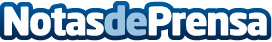 Nacho Yanes, un modelo al alza en EspañaNacho Yanes se ha convertido en uno de los modelos con más éxito en nuestro país y recientemente ha sido elegido como uno de los influencers de moda más importantes de EspañaDatos de contacto:gustavo674959421Nota de prensa publicada en: https://www.notasdeprensa.es/nacho-yanes-un-modelo-al-alza-en-espana_1 Categorias: Nacional Fotografía Moda Sociedad http://www.notasdeprensa.es